AbstractThis document proposes revised text and figures for the chapter 6.2ff to cover agreed extensions for Network Management and Network Slicing.Network Reference ModelBasic architectural concepts and terms (informative)>>> No modification to this section <<<Overview of IEEE 802 Network Reference ModelThe etwork eference odel defines a generic foundation for the description of IEEE 802 access networks, which may include multiple network interfaces, multiple network access technologies, and multiple network subscriptions, aimed at unifying the support of different interface technologies, enabling shared network control and use of software-defined networking (SDN) principles.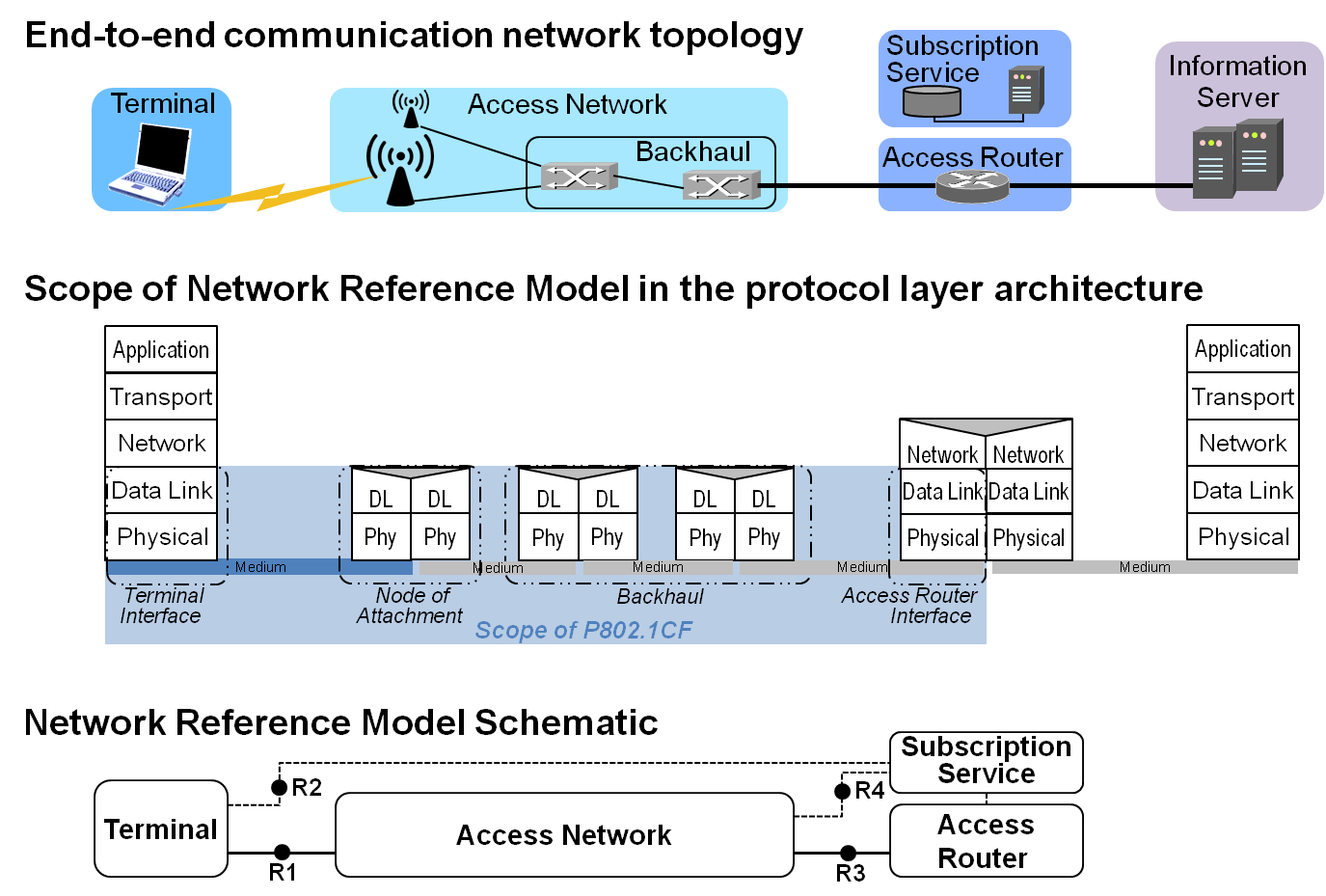 Figure 6.5—NRM overview IEEE 802 access networks forwardaccording to the destination MAC address in the Ethernet frames, which represent the endpoints of the link in the access network. Avoiding a functional separation of the user plane from the transport plane, the specification provides an integrated model for backhaul connectivity combined with subscriber-specific connectivity functions as facilitated by modern IEEE 802.1 bridging technologies. t first glance, the  for an IEEE 802 access network consists of the terminal, the access network, the access router, and the subscription service. The subscription service provides authentication, authorization, and accounting, as well as policy functions specific for particular user accounts and terminals. Beyond the access router and out of scope of this specification is the infrastructure providing IP-based information services to the terminals.Communication interfaces between the entities are denoted by R1 for the interface between the terminal and the node of attachment, by R2 for the authentication procedures between terminal and subscription service, by R3 for the interface between access network and the access router, and by R4 for the authentication, authorization, accounting, and policy functions between the access network and the subscription service.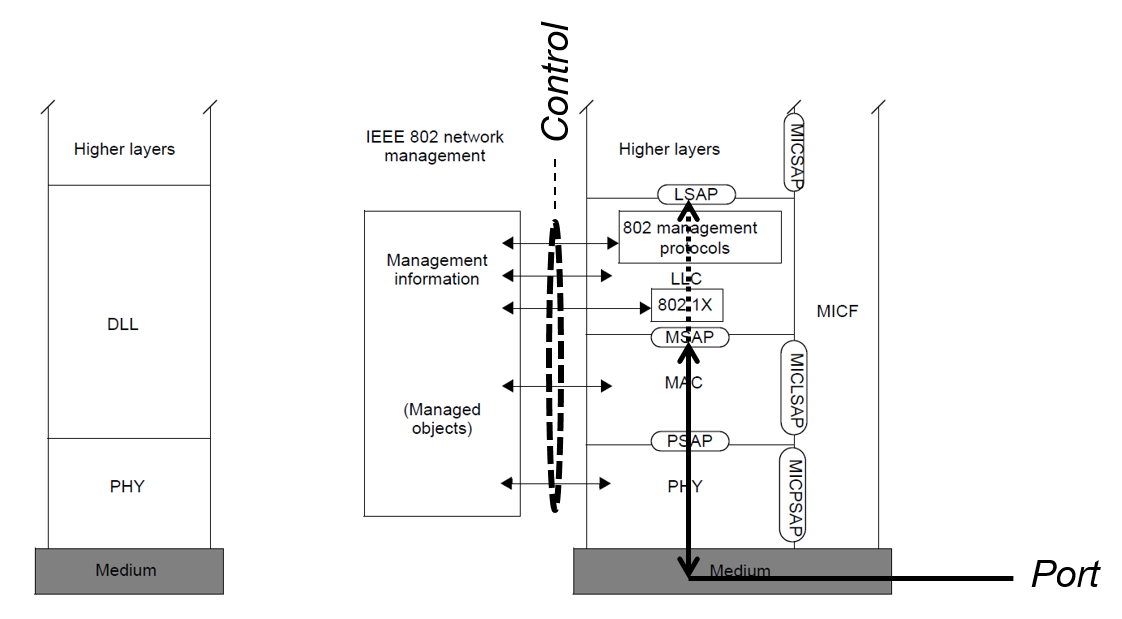 Basic Network Reference ModelThe subscription service provides authentication, authorization, and accounting services (as well as user-specific policies) to the terminal, the access network, and the access router. The subscription service usually contains a database containing all the subscription-specific information. Multiple subscription services may be interlinked with each other for roaming users, i.e. for subscribers, who make use of network resources not belonging to their own business.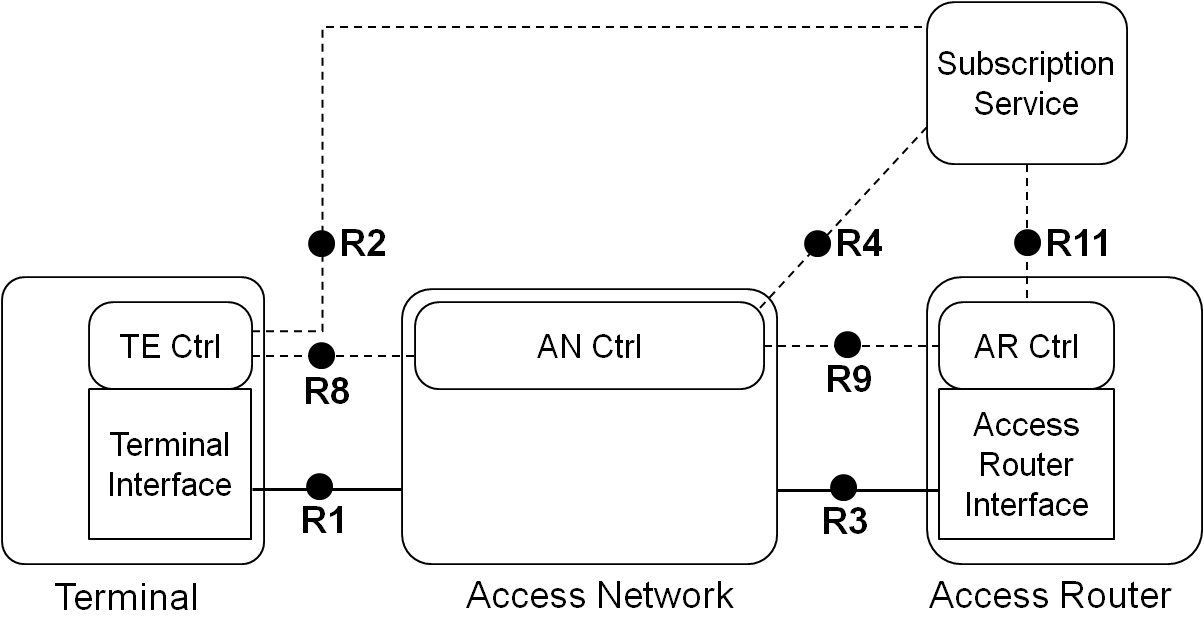 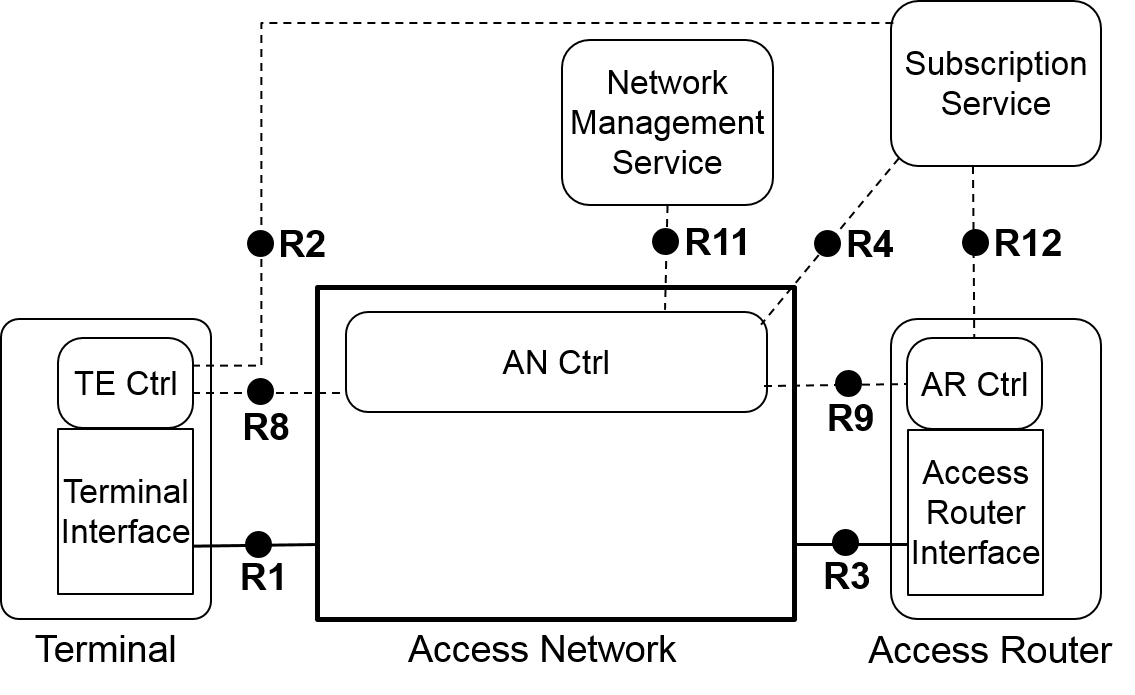 Figure 6.—Basic Network Reference ModelFigure 6 presents the Basic Network Reference Model. Solid lines represent the interfaces representing the data plane and connecting ports, while dotted lines show the flow of control and management information. This NRM is the foundation for further refinements and includes the basic differentiation between functional entities and the reference points for their communication. The Basic NRM is composed of main elements: i) the Terminal (TE), ii) the Access Network (AN), iii) the Access Router (AR), iv) the Subscription Service (SS).As depicted in Figure, the TE, AN, and AR each contain a control entity, which is denoted by Ctrl. Each of the three elements has its own specific control.Note - The access router is a logical functional unit with various options for implementation depending of the design and architecture of the access router control.Note - Please note that no assumptions are made regarding the ownership of the functional units. Access Network, Subscription Service, and Access Router may belong to the same operator, or may be distributed among three distinct operators.Functional entitiesTerminalThe terminal is a mobile device that seeks connectivity to a communication infrastructure to get access to communication services. The terminal contains a terminal interface providing the physical port for network connectivity, and eventually deploys a terminal control for dealing with particular parameters and configurations conveyed by the control and management interface. Access etworkThe access network consists of the nodes of attachment providing the physical ports toward the terminals and the backhaul for connecting the nodes of attachment toward the access router. The access network may deploy a dedicated access network control for configuration and management of the elements inside the access network as well as exchange of control and management information with both the terminal and access router.Access outerThe access router terminates the layer 2 connectivity to the terminal by realizing the anchor for network layer communication toward the terminal side. The access router contains an access router interface that establishes the physical port of the connectivity toward the access network, and may eventually include a dedicated access router control that handles and exchanges layer management information and configurations. With a dedicated access router control, the access router becomes a logical functional unit with various implementation options for the control and the packet forwarding engine attached to the access router interface.Subscription erviceThe subscription service provides authentication, authorization, and accounting services as well as user-specific policies to the terminal, the access network, and the access router. The subscription service usually contains a database containing all the subscription-specific information. Multiple subscription services may be interlinked with each other for roaming users, i.e. for subscribers, who make use of resources of networks not belonging to their own business.Reference PointsR1 represents the reference point for the PHY and MAC layer functions establishing the physical port, as specified in numerous IEEE 802 standards, between terminal and access network.R2 represents a control interface between terminal and the subscription service, e.g., for authentication.R3 represents the physical port for the communication between the access network and the access router.R4 represents a control interface communicating subscription-specific information elements between the access network control and the subscription service.R8 represents  control and management interface between the AN and the TE, which terminates in access network control and the terminal control, respectively. The functionalities of this reference point are related to the configuration of the physical port in the terminal and the control of the data flows in the terminal. In addition, the reference point may include some additional configuration parameters to influence the behavior and configuration of the terminal.R9 represents a control and management interface between the access network control and access router control.R1 represents a control interface communicating subscription-specific information between the subscription service and the access router control.N Coordination and Information Service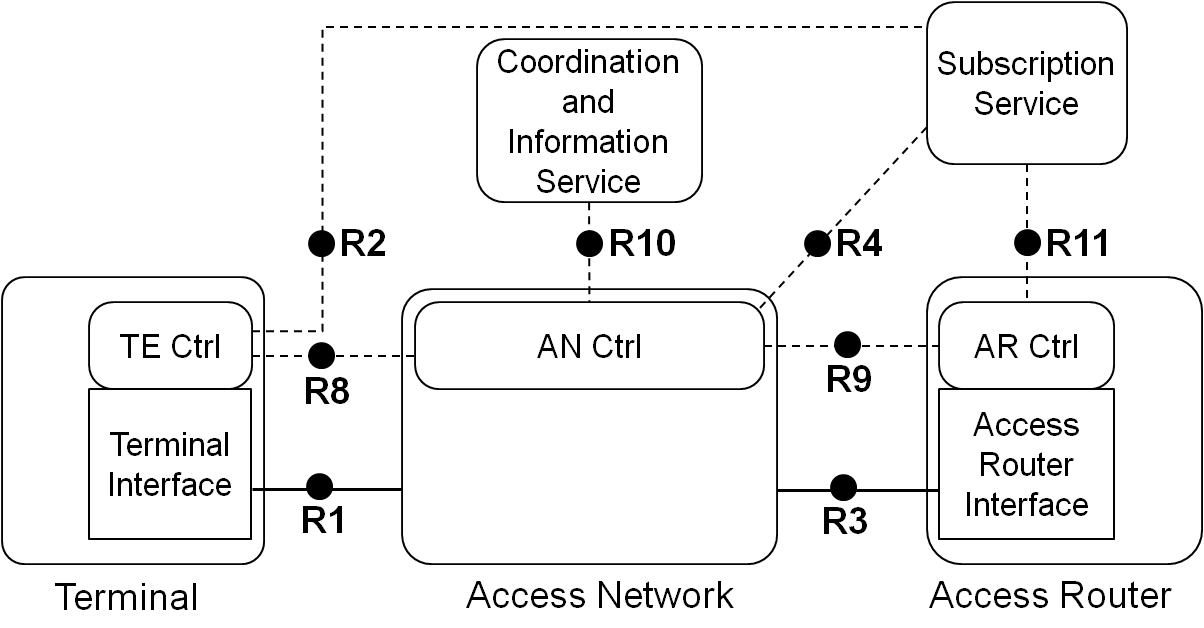 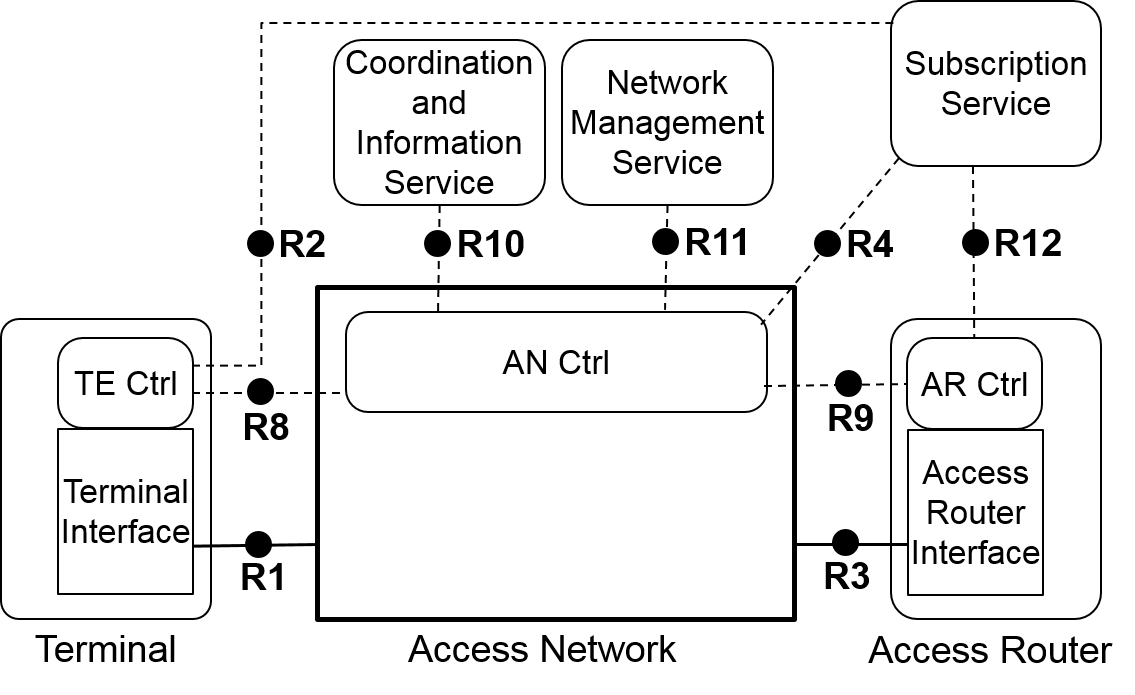 Figure 6.—NRM with Coordination and Information ServiceSome deployments include a Coordination and Information Service (CIS) to provide advanced services such as spectrum management, coexistence, and information services for mobility. The reference model includes the option for CIS by providing a reference point to communicate the information between CIS and the AN Ctrl, possibly propagated further by the AN Ctrl to the TE Ctrl and AR Ctrl over the R8 and R9 interfaces, respectively.Additional functional entitiesCoordination and Information ServiceThe Coordination and Information Service is an entity that coordinates the use of common resources and exchange of operational parameters among multiple access networks. A CIS is usually only present when an external entity dynamically provides resources for the operation of the access network, or when multiple access networks coordinate their operation among each others by the help of an third party entity.Additional reference pointsR10 represents a control and management interface between the access network control and the CIS.Comprehensive Network Reference ModelThe comprehensive Network Reference Model provides further details of functional entities and their interfaces inside the access network. The model decomposes the access network into the node of attachment and backhaul in addition to the AN control. The connections between NA, backhaul, and AN control are described by reference points R5, R6, and R7.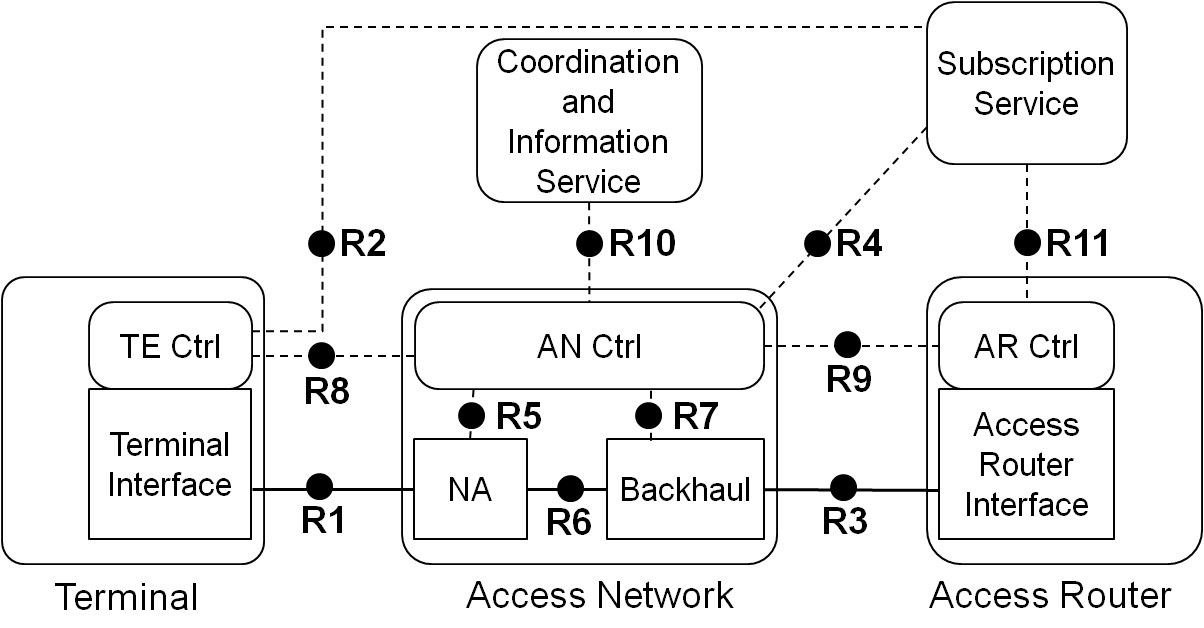 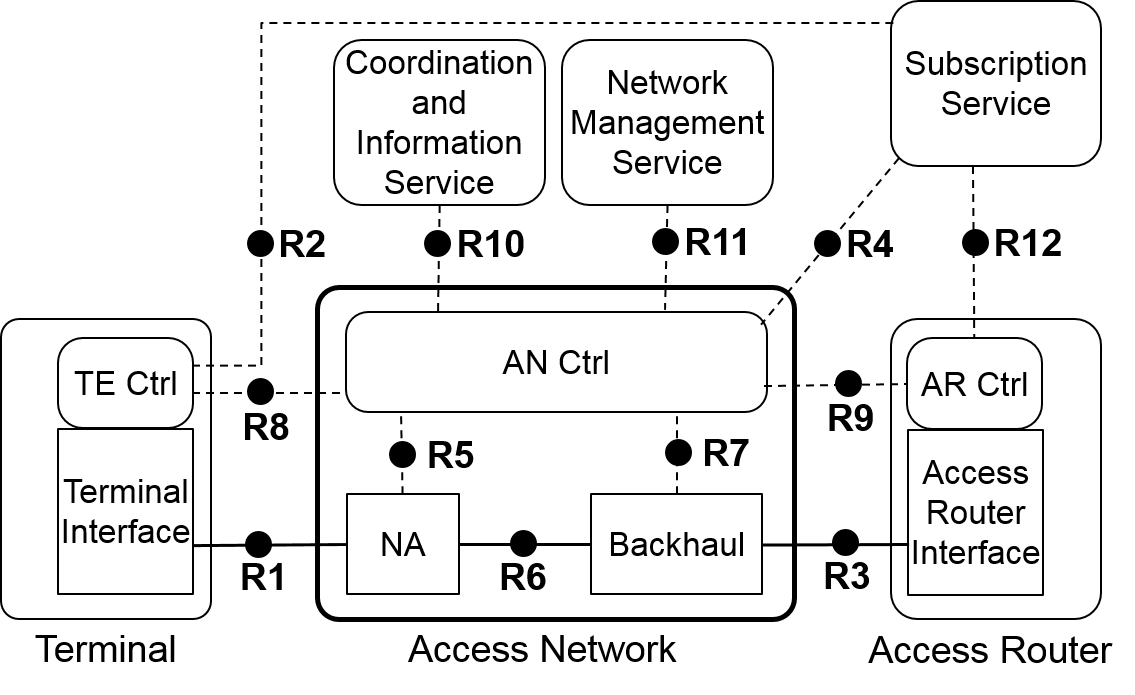 Figure 6.—Network Reference Model exposing Access Network detailsIn Figure 8 the access network is decomposed into a node of attachment (NA) and the backhaul (BH). The NA represents the entity providing the link to the terminal, the interface to the backhaul, and the data forwarding function between these two. The connections between NA, backhaul, and AN control are described by reference points R5, R6, and R7.Additional functional entitiesNode of AttachmentThe node of attachment represents the access network entity that provides the physical link to the terminal. It forwards user data to a network side port inside the access network and is connected with the AN control for configuration and management.BackhaulThe backhaul represents the aggregation and forwarding infrastructure inside the access network providing the link between the network side port of the NA and the AR interface.Additional reference pointsR5 represents a control-only interface for the configuration and operation of the node of attachment. It includes information elements for the configuration of the R6 port toward the backhaul, the R1 port toward the terminal, and the data-forwarding functions inside the node of attachment.R6 represents a reference point for the physical ports between the node of attachment and the backhaul.R7 represents an interface used to control and configure the user plane within the backhaul. The backhaul interconnects the NAs with the access router.R10 may be present between the access network control of different access networks when no third party entity is involved for the coordination of the operation between multiple access networks. In this case, the coordination and information service is provided in a distributed manner. Centralized and distributed CIS may coexist for different purposes in the same AN arrangement.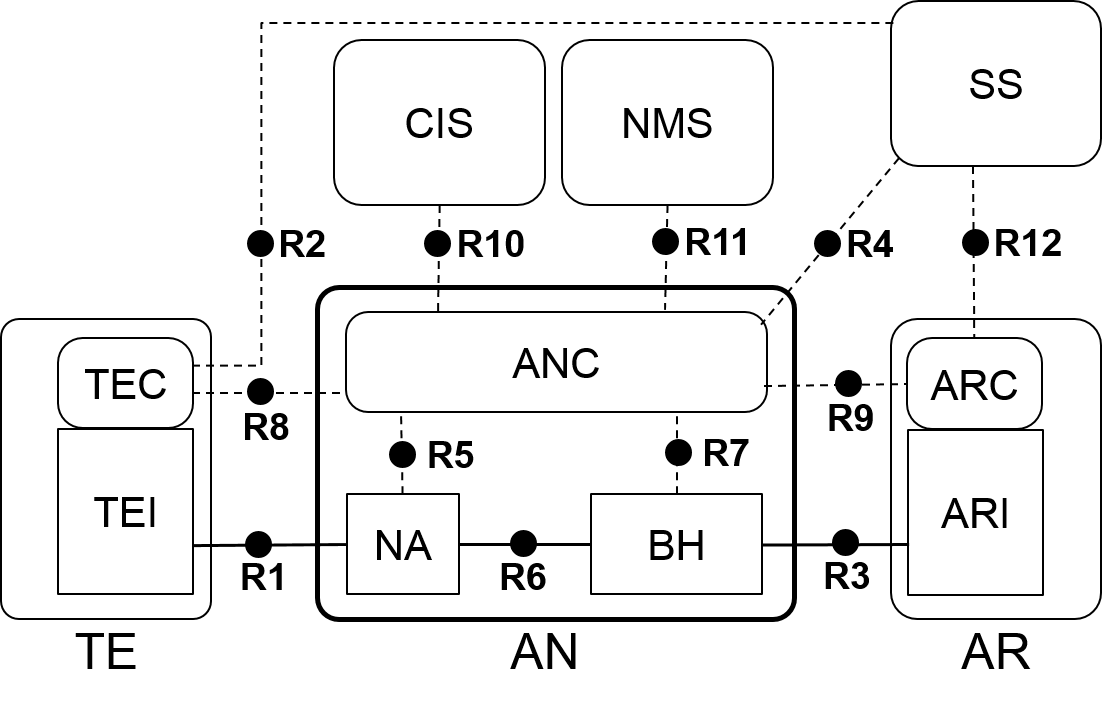 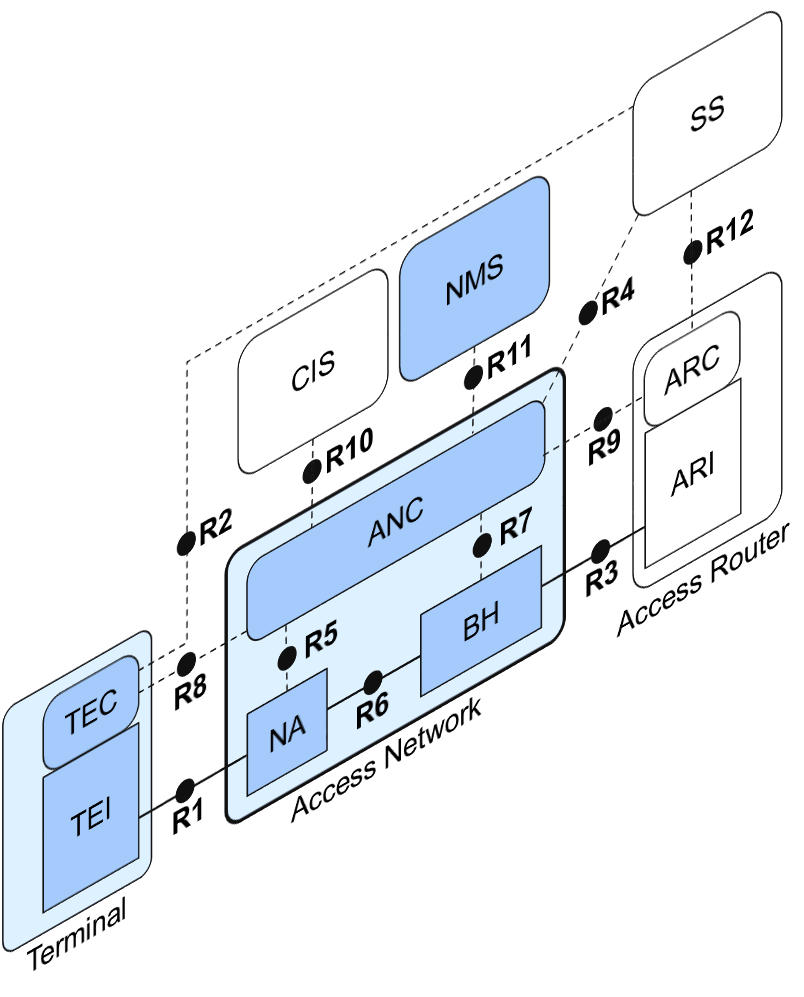 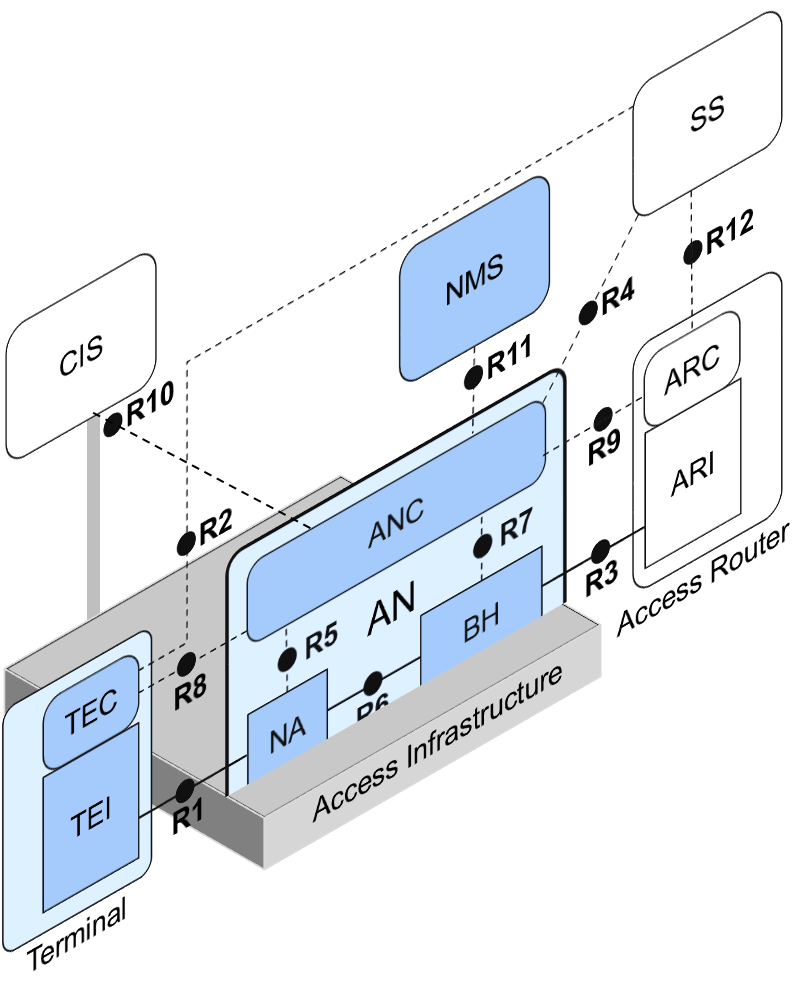 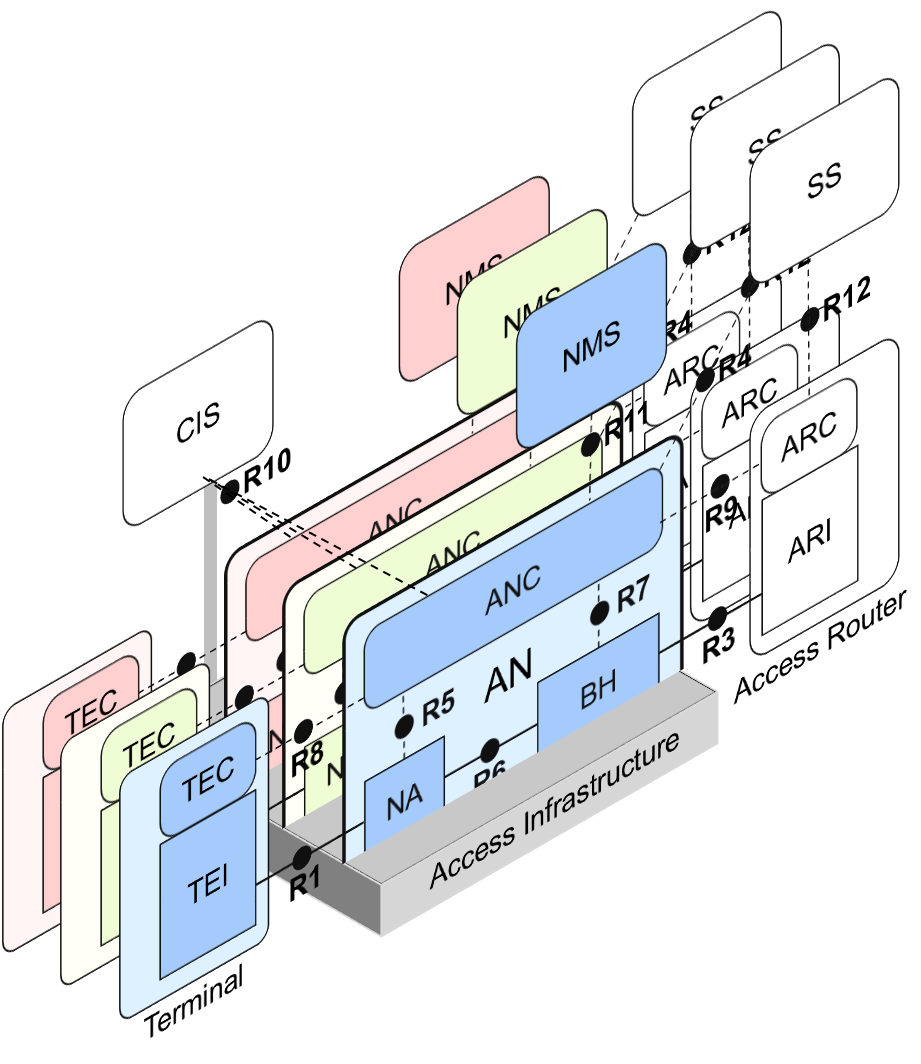 Identifiers of functional entities>>> content not modified <<<NRM for NMS and Network VirtualizationNRM for NMS and Network VirtualizationNRM for NMS and Network VirtualizationNRM for NMS and Network VirtualizationDate: 2016-04-17Date: 2016-04-17Date: 2016-04-17Date: 2016-04-17Authors: Authors: Authors: Authors: Name Affiliation Phone Email Max RiegelNokia+491732938240Maximilian.riegel@nokia.comNotice:This document does not represent the agreed view of the OmniRAN TG It represents only the views of the participants listed in the ‘Authors:’ field above. It is offered as a basis for discussion. It is not binding on the contributor, who reserve the right to add, amend or withdraw material contained herein. Notice:This document does not represent the agreed view of the OmniRAN TG It represents only the views of the participants listed in the ‘Authors:’ field above. It is offered as a basis for discussion. It is not binding on the contributor, who reserve the right to add, amend or withdraw material contained herein. Notice:This document does not represent the agreed view of the OmniRAN TG It represents only the views of the participants listed in the ‘Authors:’ field above. It is offered as a basis for discussion. It is not binding on the contributor, who reserve the right to add, amend or withdraw material contained herein. Notice:This document does not represent the agreed view of the OmniRAN TG It represents only the views of the participants listed in the ‘Authors:’ field above. It is offered as a basis for discussion. It is not binding on the contributor, who reserve the right to add, amend or withdraw material contained herein. Copyright policy:The contributor is familiar with the IEEE-SA Copyright Policy <http://standards.ieee.org/IPR/copyrightpolicy.html>. Copyright policy:The contributor is familiar with the IEEE-SA Copyright Policy <http://standards.ieee.org/IPR/copyrightpolicy.html>. Copyright policy:The contributor is familiar with the IEEE-SA Copyright Policy <http://standards.ieee.org/IPR/copyrightpolicy.html>. Copyright policy:The contributor is familiar with the IEEE-SA Copyright Policy <http://standards.ieee.org/IPR/copyrightpolicy.html>. Patent policy: The contributor is familiar with the IEEE-SA Patent Policy and Procedures:<http://standards.ieee.org/guides/bylaws/sect6-7.html#6> and <http://standards.ieee.org/guides/opman/sect6.html#6.3>.Patent policy: The contributor is familiar with the IEEE-SA Patent Policy and Procedures:<http://standards.ieee.org/guides/bylaws/sect6-7.html#6> and <http://standards.ieee.org/guides/opman/sect6.html#6.3>.Patent policy: The contributor is familiar with the IEEE-SA Patent Policy and Procedures:<http://standards.ieee.org/guides/bylaws/sect6-7.html#6> and <http://standards.ieee.org/guides/opman/sect6.html#6.3>.Patent policy: The contributor is familiar with the IEEE-SA Patent Policy and Procedures:<http://standards.ieee.org/guides/bylaws/sect6-7.html#6> and <http://standards.ieee.org/guides/opman/sect6.html#6.3>.